Утверждаю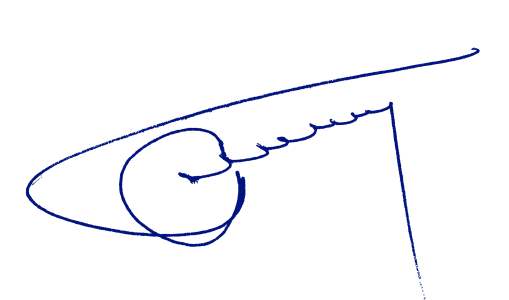 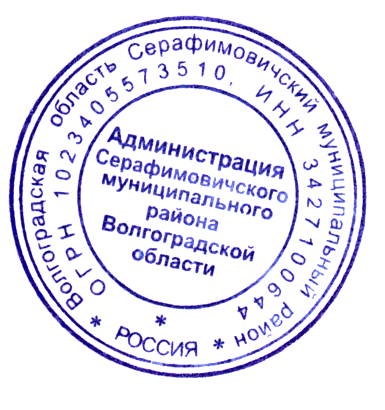 Глава Серафимовичскогомуниципального района_______________С.В. Пономарев№ 4261 от 03 декабря 2019 г. ПЛАН проведения плановых проверок физических лиц на 2020 год.№ п/пФамилия, имя, отчество физического лицаМестоположение земельного участка(№ поля, кадастровый номер)Форма проведения проверки (документарная, выездная, документарная и выездная)Дата проведения проверкиОрган, уполномоченный на проведение проверкиОрган, уполномоченный на проведение проверкиУтенкова Тамара ТофиковнаВолгоградская область, Серафимовичский район, территория администрации Теркинского сельского поселения  34:27:090013:1185документарная и выездная13.08.202013.08.2020Администрация Серафимовичского муниципального районаУтенкова Тамара ТофиковнаВолгоградская область, Серафимовичский район, территория администрации Теркинского сельского поселения  34:27:090013:1187документарная и выездная13.08.202013.08.2020Администрация Серафимовичского муниципального районаЗиновьев Юрий Андреевич Волгоградская область, Серафимовичский район, территория администрации Теркинского сельского поселения  34:27:090013:1496документарная и выездная10.06.202010.06.2020Администрация Серафимовичского муниципального районаЧуркин Иван Васильевич Волгоградская область, Серафимовичский район, станица Усть-Хоперская, ул. Лазоревая, д. 3134:27:020002:72документарная и выездная15.04.202015.04.2020Администрация Серафимовичского муниципального районаКривов Валерий ВикторовичВолгоградская область, Серафимовичский район, хутор Большой, ул. Воскресенская, д. 2634:27:110003:203документарная и выездная27.05.202027.05.2020Администрация Серафимовичского муниципального района